中国土木工程学会城市公共交通分会广西道路运输协会城市公共交通分会中 国 公 交 信 息 网关于召开新时代公共交通安全与发展论坛的通知各公交企业，各相关单位：为了深入贯彻落实习近平总书记、李克强总理关于安全生产的重要讲话精神，共同推进公交客车安全工作不断完善与发展，中国土木工程学会城市公共交通分会、广西道路运输协会城市公共交通分会和中国公交信息网共同研究决定于 2018 年 12 月 20 日在广西南宁市举办“新时代公共交通安全与发展论坛”。习近平总书记在党的十九大报告提出建设交通强国的宏伟目标，要树立安全发展理念，交通运输部坚决贯彻落实总书记关于安全生产工作的重要指示精神，始终把人民群众生命安全放在首位，要守住安全稳定底线，坚决遏制重大安全事故。由国家标准化管理委员会下达的 GB7258-2017《机动车运行安全技术条件》、GB13094-2017《客车结构安全要求》两项国家强制性标准已于 2018 年 1 月 1 日实施。这两项标准是我国客车在设计、生产和使用中必须遵循执行的两项有关保证客车安全的重要标准。截至 2017 年底，我国共有公交汽电车超过 65 万辆，公交客车作为广大人民群众出行最常用的交通工具，提升其安全性、舒适性具有重大意义。宣传学习并贯彻执行客车安全， 保障营运安全起到技术支撑作用。对客车制造及配套产品生产企业有着约束与引导作用，促进企业追求安全技术开发创新。为此，我们举办“新时代公共交通安全与发展论坛”为公交企业、客车制造及配套产品生产厂家提供学习交流互动的平台，共同推进客车安全工作不断完善。一、会议时间2018 年 12 月 19 日（周三）：全天报到；2018 年 12 月 20 日（周四）：全天会议；2018 年 12 月 21 日（周五）：返程二、会议地点金钻国际酒店，地址；广西南宁市民族大道 166 号、地铁 1 号线凤岭站B1 出口。酒店联系人：酒店电话 0771-5676666，客户经理黄秋红：18377101002 三、参与单位主办单位：中国土木工程学会城市公共交通分会、广西道路运输协会城市公共交通分会、中国公交信息网；承办单位: 上海胜凯文化传播有限公司； 协办单位：南宁公共交通有限责任公司；支持单位：公安部科研所，交通部科学研究院；参会单位：广西和全国部分公交省市企业、长途客运、旅游公司、主要客车及重要零部件生产企业。四、会务费用公交企业会务费 800 元（每个公交企业免一人会务费），厂商1500 元/人（含会务费、餐费、资料费等费用），会务费需现金支付。费用由上海胜凯文化传播有限公司收取并开具发票。住宿费用自理， 350 元/天/间。自 2017 年 7 月 1 日起，凡需开具增值税发票（含增值税普通发票） 的单位必须提供本单位纳税人识别号或统一社会信用代码。五、联系方式：请参加会议的单位于 12 月 14 日前，将回执电邮（或传真）至会务组邮箱，以便于安排住宿。邮箱：bus_info@163.com	传真：021-20234026城市公共交通分会联系人:电话： 021-34771755刘少敏：13032123796	杨晓莉：15601698806广西道协公交分会联系人：电话：0771-5672033	黄瑶瑶： 13768882014中国公交信息网联系人:电话：021-20234026；传真：021- 68456018张	巍	15921776544	王晓琴	15301600922尹顺恒	13922270020六、温馨提示：报到当天 19 日安排招待晚餐，请参会人员尽量安排在当天 17:30 前到达酒店报到。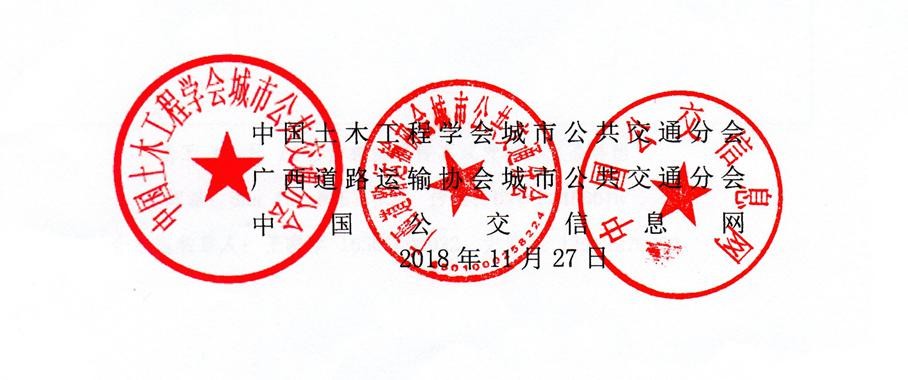 